Аннотация к рабочей программеПо математике 5А и 5В классы(2019 – 2020 уч. год), 6А и 6Б классы(2020 – 2021 уч. год).Нормативно-методические материалы1.	Фундаментальное ядро содержания общего образования / под. ред. В.В.Козлова, А.М. Кондакова. – 2-е изд. – М.: Просвещение, 2010. – 59 с. – (Стандарты второго поколения).2.	Федеральный государственный образовательный стандарт основного общего образования / М-во образования и науки Рос. Федерации. – М.: Просвещение, 2011. – 48 с. – (Стандарты второго поколения)3.	Примерная основная образовательная программа образовательного учреждения. Основная школа / Сост. Е.С.Савинов. – М.: Просвещение, 2011. –342 с. – (Стандарты второго поколения).4.	Примерная основная образовательная программа основного общего образования: одобрена 8 апреля 2015. Протокол от №1/15 //Реестр примерных основных общеобразовательных программ.5. Математика. Сборник рабочих программ. 5-6 классы: пособие для учителей общеобразоват. учреждений / сост.  Т.А. Бурмистрова. – 4-е изд., доп. – М.: Просвещение, 2015. – 80 с.Реализуемый УМК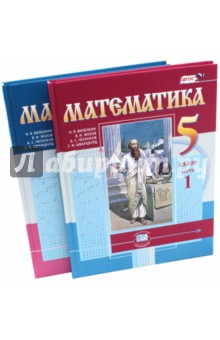 Учебно-методический комплект для 5–6-го классов авторов Н.В.Виленкин, В.И.Жохов, А.С.Чесноков, С.И. Шварцбурд. 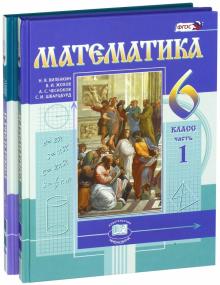 Цель и задачи изучения предметаЦели обучения математике в общеобразовательной школе определяются ее ролью в развитии общества в целом и формировании личности каждого отдельного человека. Роль математической подготовки в общем образовании современного человека ставит следующие цели обучения математике в школе:овладение конкретными математическими знаниями, необходимымидля применения в практической деятельности, для изучения смежных дисциплин, для продолжения образования;интеллектуальное развитие, формирование качеств личности,необходимых человеку для полноценной жизни в современном обществе, свойственных математической деятельности: ясности и точности мысли критичности мышления, интуиции, логического мышления, элементов алгоритмической культуры, пространственных представлений, способности к преодолению трудностей;формирование представлений об идеях и методах математики как универсального языка науки и техники, средства моделирования явлений и процессов;воспитание культуры личности, отношения к математике как к части общечеловеческой культуры, понимания значимости математики для научно-технического прогресса.Целью изучения курса математики в 5-6 классах является систематическое развитие понятия числа, выработка умений выполнять устно и письменно арифметические действия над числами, переводить практические задачи на язык математики, подготовка учащихся к изучению систематических курсов алгебры и геометрииСрок реализации программы2  учебных годаМесто учебного предмета в учебном плане5 класс - 5 часов в неделю в течение года обучения,6 класс – 6 часов в неделю в течение года обучения, всего 374 урока. Периодичность и формы текущего контроля и промежуточной аттестацииСИСТЕМА КОНТРОЛЯ:	учительский контроль,	самоконтроль 	взаимоконтроль.  ФОРМЫ КОНТРОЛЯ: а) устный опрос;                                                                                                                                                                                                                                                                                  б) письменный опрос:                                                                                                                                                                                               -самостоятельные проверочные работы, специально формирующие самоконтроль и самооценку                                                             обучающихся после освоения ими определённых тем;                                                                                                                                                                       -самостоятельные, контрольные работы, демонстрирующие умения обучающихся применять усвоенные                                                         по   определённой теме знания на практике;                                                                                                                                                                                                   в) тестовые диагностические задания;                                                                                                                                                                                                                                                              г) графические работы: рисунки, диаграммы, схемы, чертежи и т.д.;                                                                                                                                                                                                                                      д) административные контрольные работы, проверяющие усвоение обучающимися совокупности тем,                                                                      разделов программы, курса обучения за определённый период времени (четверть, полугодие, год).Количество контрольных  работ в 5 классе – 14 шт., в 6 классе -  15 шт.Список приложений к рабочей программе (при наличии)Приложение 1.Календарно - тематическое планирование.Поурочное планирование.Приложение 2.Адаптированная программа по математике 5в класс.Приложение 3.Учебно-методическое и материально техническое обеспечение     образовательного процесса.